           ΠΡΟΣΚΛΗΣΗ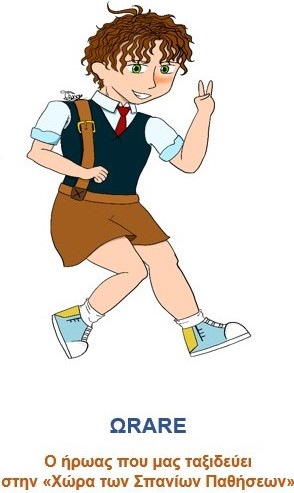 Η Ελληνική Ομοσπονδία Συλλόγων – Σπανίων Νοσημάτων Παθήσεων (Ε.Ο.Σ. - ΣΠΑ.ΝΟ.ΠΑ.), διοργανώνει με την αιγίδα της Εθνικής Συνομοσπονδίας Ατόμων με Αναπηρία (ΕΣΑμεΑ), Κύκλο Διαδικτυακών Ενημερωτικών Εκδηλώσεων, με θέμα:«ΠΙΣΤΟΠΟΙΗΣΗΤΩΝ ΣΠΑΝΙΩΝ ΠΑΘΗΣΕΩΝ – ΑΞΙΟΠΟΙΗΣΗ ΤΟΥ ORPHANET,ΚΕΝΤΡΑ ΕΜΠΕΙΡΟΓΝΩΜΟΣΥΝΗΣ ΣΤΗΝ ΕΥΡΩΠΗ ΚΑΙ ΣΤΗΝ ΕΛΛΑΔΑ.Η ΔΥΝΑΜΙΚΗ, ΟΙ ΠΡΟΚΛΗΣΕΙΣ ΚΑΙ ΟΙ ΠΡΟΟΠΤΙΚΕΣ»Διεξαγωγή στις: 10,17, 23, 31 Μαρτίου & 7, 14 Απριλίου 2021Ώρα:17.00 – 19.00 Στην εκδήλωση παρέχεται διερμηνεία στην Νοηματική Γλώσσα για Κωφούς και Βαρήκοους.ΠΡΟΓΡΑΜΜΑ  ΕΝΗΜΕΡΩΤΙΚΩΝ ΕΚΔΗΛΩΣΕΩΝΤΕΤΑΡΤΗ 14 ΑΠΡΙΛΙΟΥ 2021, 17.00 – 19.00Συντονιστής:Ευστράτιος Χατζηχαραλάμπους, Κοινωνιολόγος, Πρόεδρος Πανελλήνιας Ένωσης Αμφιβληστροειδοπαθών (Π.Ε.Α.) και της Ε.Ο.Σ. – ΣΠΑ.ΝΟ.ΠΑ.ΠΑΡΟΥΣΙΑΣΗ:«Ο ρόλος, το έργο και η διασύνδεση με τους ασθενείς των Εθνικών Κέντρων Εμπειρογνωμοσύνης Σπανίων και Πολύπλοκων Νοσημάτων λοιπών Νοσηλευτικών Ιδρυμάτων»Ομιλητές: Πολυζώης ΜακράςΕνδοκρινολόγος - Επιστημονικά υπεύθυνος Κέντρου Εμπειρογνωμοσύνης Σπανίων Αιματολογικών Νοσημάτων- Γεν. Νοσ. Αεροπορίας Αθηνών «251»«Ιστιοκυττάρωση Langerhans Ενηλίκων»Παπαδαυϊδ Ευαγγελία,Δερματολόγος, Καθηγήτρια Δερματολογίας ΕΚΠΑ, Διευθύντρια Μονάδας Δερματικών Λεμφωμάτων, Επιστημονικά Υπεύθυνη Εθνικού Κέντρου Σπάνιων  Αιματολογικών Νοσήματων Παιδιών και Ενηλίκων – Δερματικό Λέμφωμα.« Σπάνια Αιματολογικά Νοσήματα Παιδιών και Ενηλίκων – Δερματικό Λέμφωμα»Τσαγκαράκης Στυλιανός,Ενδοκρινολόγος, Συντονιστής Διευθυντής Ενδοκρινολογικού Τμήματος και Διαβητολογικού Κέντρου του Γ.Ν. Ευαγγελισμός, Επιστημονικός Υπεύθυνος του Κέντρου Εμπειρογνωμοσύνης Ενδοκρινικών Νοσημάτων.« Σπάνια Ενδοκρινικά Νοσήματα Υπόφυσης, Επινεφριδίων, Θυρεοειδούς»Γεώργιος N. Νταλέκος, Καθηγητής Παθολογίας Ιατρική Σχολή Παν. Θεσσαλίας, Επιστημονικός Υπεύθυνος Εθνικού Κέντρου Εμπειρογνωμοσύνης Σπανίων Αυτοάνοσων Ηπατικών Νοσημάτων, Παν/κο Γενικό Νοσοκομείο Λάρισας «Αυτοάνοσα Νοσήματα του Ήπατος: Δυνατότητες και Προοπτικές»ΠΑΡΟΥΣΙΑΣΗ ΜΟΝΑΔΩΝ ΓΙΑ ΑΛΛΑ ΣΠΑΝΙΑ ΝΟΣΗΜΑΤΑΑναστασάκης Αριστείδης,Καρδιολόγος, Διευθυντής Μονάδας Κληρονομικών και Σπανίων Καρδιολογικών Παθήσεων, Ωνάσειο Καρδιολογικό Κέντρο, Πρόεδρος Εθνικής Επιτροπής Σπανίων και Πολύπλοκων Νοσημάτων (ΕΕΣΠΝ).« Σπάνια Καρδιολογικά Νοσήματα»Μηλτιάδης Τσιλιμπάρης,Οφθαλμίατρος, Καθηγητής Οφθαλμολογίας Ιατρική Σχολή Παν. Κρήτης, Διευθυντής Οφθαλμολογικής Κλινικής του ΠΓΝ. Ηρακλείου.«Σπάνια Οφθαλμολογικά Νοσήματα του Βυθού του Οφθαλμού»Κλείσιμο κύκλου ενημερωτικών εκδηλώσεων, συμπεράσματα – προοπτικέςΜε τιμή,Το Δ.Σ. της  Ε.Ο.Σ. – ΣΠΑ.ΝΟ.ΠΑ.